Hunters Hill Public School P&C Meeting Minutes 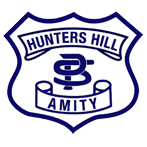 Wednesday 15/5/2019Meeting opening and apologiesAttending: Nicola Mills, Srivalli Miah, Jacqueline Crompton, Heather Cook, Cath Atkins, John Lau, Nicola Mills, Jessica Tattersall, Brad Newhouse, Geraldine Bourne, Jenna Morrow and PaulaApologies: Sakuna Pho, Nicole Kleijn-Aalders, Tina Philips, Dougal Hunter, Caitlin Flett, Dane Latham, Sarah Anderson, Georgia Vesperman, Craig Mitchell, Samara Richardson
Confirmation of minutes from previous meeting
Moved: Nicola MartinSeconded: Jacquwline CromptonPassed – unanimous approval
Business arising from the minutes
Nil
Correspondence in / out
Nil
Key Planning Dates for the year:Principal’s report:NAPLAN is now online;Cyber safety walk on 21 June at 6pm;Cross country on 20 May and canteen closed;Google Expedition is being introduced at school;Skoolbag comms review – Action completed;Action Open for Mr. Pho: point of contact for uploading school TV is to be reviewed.Action Open for Mr. Pho: Carousell/spinner in Eulbertie playground to be fixed.Action Open for Mr. Pho: Plastic/glass recycling for canteen/HHOOSH to be resolved.Action Open for Mr. Newhouse: Lights at Eulbertie playground and HHOOSH to be reviewed and fixed.President’s reportTreasurer’s reportGeneral BusinessAGM date set for 19th June 2019Sub-committee reportsBefore and After School Care: Pay maternity leave to Natasha to be finalised;two new parent members to help HHOOSH (Sally Wintrina; one other);Performing Arts:Election BBQ on 18 May;Disco date is 25 October 2019;Band camp on 1-2 June;Action Open for Jacqui: to appeal to new parents for band coordinators.Canteen:Need new ovens;New laptops for canteen wil be donated by Gerldine;New printer for canteen will be donated by Nicola;Action Open for Geraldine: Debit card still in Brownyn’s name. To be transferred.Action Open for Mr. Pho: cleaning is an issue.  Inadequate paper towels and general cleaning.  Mr. Pho to register a complaint with Admin and P&C federation;Action Open for Nicola: regarding 17 June hearing with Fair Work Commission. All issues to be redirected to Nicola or Dougal.Uniform Shop:Moved to online ordering only. No complaints as yet.Action Open for John Lau: opening hours of the uniform shop to be reviewed to suit working parents;Action Open for John Lau: review hat sales at the school office or canteen;Action Open for John Lau: regular comms on samples to be sent.Amity:Jessica Tattersall is taking over Nicole Kleijn-Aalders as the Amity Coordinator;Paula to help Jessica with Amity to kick-start;Father’s Day breakfast in September 2019 and another event in August to be considered.Action Open for Nicole and Jess: Communication on Bricks orders to be circulated;Fete: The Fete committee is currently working on sponsorship packages. All going smoothly, as per plan.Finance:P&L circulated at the meeting;Action Open for Mr. Pho & Nicola: circulate the fundraising priorities to the P&C.
Other Business Request for P&C Federation AGM – agenda due 17th June
Meeting Close – 8.05pmDate2019Respons-ibilityDate2020 and *150 Year CelebrationsRespons-ibility15th FebWelcome School BBQYear 1Welcome BBQ Swim Carnival Feb / Mar CateringYear 1March 5thSwim Carnival Late Mar – 150 Year Family Event23rd MarchState Election BBQ Perf. ArtsApr 2019 Easter EggsAmityApr 2020Easter EggsAmity11th April Grandparents Day (BYO Picnic/ coffee stand) – Year 2/ SRApr 2020Grandparents Day (Morning Tea)Year 212th AprilAnzac Ceremony10th May 19Mothers Day Breakfast KindyMothers Day Breakfast Kindy15th May 19Kindy 2020 Parent Info Evening HHPS (SR)May 2020Kindy 2020 Parent Info Evening HHPS18th May Federal Election BBQPerf. ArtsMay 2020May TBCThankyou PandC BBQ for Grounds SubcomitteeJune 2019Cybertalks “Think you know”HHPS - SRJuly 2019Anxiety Workshop “Cool Kids”HHPS - SRAugust 2019Parents EventAmity8th Sept 19Fete 8thFete CommitteeSept 2020Fundraiser (Year 3)AmitySept 2019Father’s Day Breakfast Year 4Sept 2020Father’s Day Breakfast Year 4Sept 2019Teddy Bears Picnic 26th Sept 2020School Concert150 Yr Formal Event (adults only)5th Oct 2019World Teachers Day Lunch Years 5/65th Oct 2019World Teachers Day Lunch Years 5/625th Oct 2019School Disco 25th Performing Arts23rd Oct 2020School Disco Perf. Arts8tth Nov 2019Kindy 2020 Orientation – Morning TeaKindy Dec 2019LomondoAmityDec 2020LomondoAmityDec 2019Year 6 Farewell DinnerDec 2020Year 6 Farewell Dinner